Publicado en 28003 el 14/08/2017 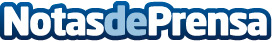 Los Poke Bowls, la propuesta que es trending topic y, además, saludableLa receta, de origen hawaiano, llega al #VitalCorner de Royal Hideaway Sancti Petri.

El hotel ofrece la posibilidad de probar este delicioso plato de manera totalmente personalizada y con la posibilidad de diseñarlo de la mano de un asesor nutricional.
Datos de contacto:Gerardo Peña917812506Nota de prensa publicada en: https://www.notasdeprensa.es/los-poke-bowls-la-propuesta-que-es-trending-topic-y-ademas-saludable Categorias: Nutrición Gastronomía Andalucia Entretenimiento Consultoría http://www.notasdeprensa.es